Приложение 1Утвержден на заседании аттестационной комиссии_____________________________Факультета фундаментальной физико-химической инженерии,протокол № ___ от ___ __________ 20___ г.ИНДИВИДУАЛЬНЫЙ ПЛАН НАУЧНОЙ ДЕЯТЕЛЬНОСТИФИО: Фамилия Имя ОтчествоПлан проведения научного исследованияАспирант /	_________________	И.О. Фамилия 	дата _____________Научный руководитель		_________________	И.О. Фамилия 	дата _____________Утверждено решением аттестационной комиссии ____________________ факультета фундаментальной физико-химической инженериипротокол № ___ от ___ __________ 20___ г.Зам.декана по науке					____________________      И.О. ФамилияОтчет о результатах осуществления этапов научной (научно-исследовательской) деятельностиФИО:	Фамилия Имя ОтчествоАттестационный период: 	для аспирантов – указать нужное в зависимости от того, 
за какой период отчитывается аспирант: 
1–2 семестры, 1 год обучения 
3 семестр, 2 год обучения 
4 семестр, 2 год обучения
5 семестр, 3 год обучения
6 семестр, 3 год обучения 
6 семестр, 3 год обучения                                              7 семестр, 4 год обучения                                             8 семестр, 4 год обучения
1. Отчет о ходе научной (научно-исследовательской) деятельности2. Отчет о завершении этапов научной (научно-исследовательской) деятельностиАспирант 	_________________	И.О. Фамилия 	дата _____________Научный руководитель		_________________	И.О. Фамилия 	дата _____________Решением аттестационной комиссии ____________________ факультета фундаментальной физико-химической инженерии аттестован / не аттестованПротокол № ___ от ___ __________ 20___ г.Зам.декана по науке					____________________      И.О. ФамилияИНДИВИДУАЛЬНЫЙ УЧЕБНЫЙ ПЛАНФИО:	Фамилия Имя ОтчествоПлан и результат освоения дисциплин, в том числе элективных и факультативных, направленных на подготовку к сдаче кандидатских экзаменовАспирант				_________________	И.О. Фамилия 	дата _____________Научный руководитель		_________________	И.О. Фамилия 	дата _____________План прохождения практикиФИО:	Фамилия Имя ОтчествоВид практики:	исследовательскаяАттестационный период: 	указать нужное в зависимости от того, 
на какой аттестационный период составлен план: 
Аспирант				_________________	И.О. Фамилия 	дата _____________Научный руководитель		_________________	И.О. Фамилия 	дата _____________*Возможные разделы (этапы) практики: разработка и актуализация методических материалов для проведения семинарских, практических занятий, фондов оценочных средств (задания, вопросы, тесты, ключи к тестам и вопросам, письменные, контрольные работы, темы рефератов, материалы для проведения дебатов, дискуссий, «мозгового штурма», разбора конкретных ситуаций (кейсов) и др.);разработка и актуализация учебно-методических материалов вспомогательного характера для проведения семинарских, практических, лекционных занятий (создание учебных презентаций, составление списков литературы, подбор документов, иллюстративного материала, статистических данных и др.);проверка рефератов, тестовых и иных заданий, письменных и контрольных работ, курсовых работ;подготовка к проведению семинарских, практических занятий (составление плана-конспекта занятия и др.);проведение семинарских, практических занятий под контролем научного руководителя и/или других преподавателей кафедры;ассистирование научному руководителю и/или другим преподавателям кафедры в проведении лекционных занятий;участие в принятии зачетов у студентов под контролем научного руководителя и/или других преподавателей кафедры;рецензирование выпускных квалификационных работ студентов.Отчет о прохождения практикиФИО:	Фамилия Имя ОтчествоВид практики:	исследовательскаяАттестационный период: 	указать нужное в зависимости от того, 
за какой аттестационный период отчитывается аспирант: 
Аспирант 				_________________	И.О. Фамилия 	дата _____________Научный руководитель		_________________	И.О. Фамилия 	дата _____________Решением аттестационной комиссии ____________________ факультета фундаментальной физико-химической инженерии аттестован / не аттестованПротокол № ___ от ___ __________ 20___ г.Зам.декана по науке					____________________      И.О. ФамилияОБОСНОВАНИЕ ВЫБОРА ТЕМЫ ДИССЕРТАЦИИНА СОИСКАНИЕ УЧЕНОЙ СТЕПЕНИ КАНДИДАТА НАУКАспирант / Прикрепленное лицо 				_________________	           И.О. Фамилия(указать нужное)Научный руководитель					_________________	           И.О. ФамилияЗам.декана по науке 					_________________	           И.О. Фамилия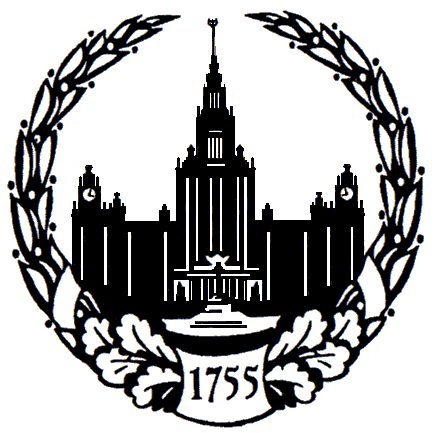 ИНДИВИДУАЛЬНЫЙ ПЛАН РАБОТЫФедеральное государственное бюджетное образовательное учреждение высшего образования «МОСКОВСКИЙ ГОСУДАРСТВЕННЫЙ УНИВЕРСИТЕТ ИМЕНИ М.В.ЛОМОНОСОВА»ФАКУЛЬТЕТ ФУНДАМЕНТАЛЬНОЙ ФИЗИКО-ХИМИЧЕСКОЙ ИНЖЕНЕРИИФамилияИмяОтчествоДата рождения00.00.000000.00.0000Статусаспирант / прикрепленное лицо (указать нужное)аспирант / прикрепленное лицо (указать нужное)Период00.00.0000 – 00.00.0000 (указать период обучения / прикрепления)00.00.0000 – 00.00.0000 (указать период обучения / прикрепления)Научная специальность0.0.0. Название научной специальности(указать шифр и название научной специальности)0.0.0. Название научной специальности(указать шифр и название научной специальности)Планируемая ученая степень, с указанием отрасли науккандидат химических/физико-математических наук (указать нужное)кандидат химических/физико-математических наук (указать нужное)Научный руководительуказать ФИО научного руководителя, ученую степень (д-р./канд.____.наук), ученое звание (профессор/доцент – при наличии), должность (заведующий кафедрой / профессор / доцент кафедры _________________________)указать ФИО научного руководителя, ученую степень (д-р./канд.____.наук), ученое звание (профессор/доцент – при наличии), должность (заведующий кафедрой / профессор / доцент кафедры _________________________)Аттестующая кафедраТема диссертацииУточнения темы с указанием даты утверждения изменения:Уточнения темы с указанием даты утверждения изменения:Уточнения темы с указанием даты утверждения изменения:протокол № ___ от 00.00.0000(указать номер и дату протокола заседания аттестационной комиссии, на котором была утверждена измененная тема)протокол № ___ от 00.00.0000(указать номер и дату протокола заседания аттестационной комиссии, на котором была утверждена измененная тема)указать измененную тему, утвержденную аттестационной комиссией……Подэтап научной (научно-исследовательской) деятельностиФорма отчетности о выполнении подэтапаОжидаемая дата завершения подэтапаДата текущего контроля1234Этап: Подготовка Обоснования выбора темы диссертацииЭтап: Подготовка Обоснования выбора темы диссертацииЭтап: Подготовка Обоснования выбора темы диссертацииЭтап: Подготовка Обоснования выбора темы диссертацииПодготовка Обоснования выбора темы диссертацииОбоснование выбора темы диссертацииздесь и ниже указывается дата (00.00.0000), к которой, как ожидается, будет завершен подэтапданный подэтап (и этап в целом)необходимо завершить: аспирантам –на 1 году обучения\аспирантам 2022 г. поступления данный подэтап (и этап в целом)необходимо завершитьна 1 году обучения к первой промежуточной аттестации – не позднее 16.06.2023здесь и ниже указывается фактическая дата (00.00.0000), в которую подэтап был завершен (научный руководитель принял работу)при утверждении плана остается пустым, вносится по мере выполнения подэтапов (принятия работ научным руководителем)Этап: Разработка дизайна исследованияЭтап: Разработка дизайна исследованияЭтап: Разработка дизайна исследованияЭтап: Разработка дизайна исследованияуказывается задание (подэтап 1) на выбранный аттестационный период в рамках данного этапауказывается форма отчетности о выполнении подэтапаожидаемая дата завершения подэтапауказывается задание (подэтап 2) на выбранный аттестационный период в рамках данного этапауказывается форма отчетности о выполнении подэтапаожидаемая дата завершения подэтапа… …последний подэтап по данному этапу рекомендуется завершить в 3 семестре, 2 год обучения – не позднее 7 февраляЭтап: Написание обзора литературыЭтап: Написание обзора литературыЭтап: Написание обзора литературыЭтап: Написание обзора литературыуказывается задание (подэтап 1) на выбранный аттестационный период в рамках данного этапауказывается форма отчетности о выполнении подэтапаожидаемая дата завершения подэтапа……последний подэтап по данному этапу рекомендуется завершить в 4 семестре, 2 год обучения –не позднее 7 июняЭтап: Сбор и анализ информации (данных)Этап: Сбор и анализ информации (данных)Этап: Сбор и анализ информации (данных)Этап: Сбор и анализ информации (данных)указывается задание (подэтап 1) на выбранный аттестационный период в рамках данного этапауказывается форма отчетности о выполнении подэтапаожидаемая дата завершения подэтапа……последний подэтап по данному этапу рекомендуется завершить в 5 семестре, 3 год обучения – не позднее 7 февраляЭтап: Публикация статейЭтап: Публикация статейЭтап: Публикация статейЭтап: Публикация статейПодготовка текста первой обязательной научной статьиТекст статьирекомендуется завершить на 1 году обучения к первой промежуточной аттестации – не позднее 7 июняОпубликование первой обязательной научной статьиСтатья или справка о принятии статьи к публикации в издании, запись на личной странице в ИАС «Истина»рекомендуется завершить в 3 семестре, 2 год обученияПодготовка текста второй обязательной научной статьиТекст статьирекомендуется завершить в 4 семестре, 2 год обученияОпубликование второй обязательной научной статьиСтатья или справка о принятии статьи к публикации в издании, запись на личной странице в ИАС «Истина»рекомендуется завершить в 5 семестре, 3 год обучения Подготовка текста третьей обязательной научной статьиТекст статьирекомендуется завершить в 6 семестре, 3 год обучения Опубликование третьей обязательной научной статьиСтатья или справка о принятии статьи к публикации в издании, запись на личной странице в ИАС «Истина»рекомендуется завершить в 6 семестре, 3 год обучения Подготовка текста четвертой обязательной научной статьиТекст статьирекомендуется завершить в 7 семестре, 4 год обучения Опубликование четвертой обязательной научной статьиСтатья или справка о принятии статьи к публикации в издании, запись на личной странице в ИАС «Истина»рекомендуется завершить в 7 семестре, 4год обучения, в этом этапе нужно предусмотреть, чтобы у аспиранта/ соискателя к концу обучения/ прикрепления было
не менее четырех обязательных статей (для защиты в МГУ)могут быть предусмотрены дополнительные подэтапы – например, подготовка и публикация статей в журналах из Перечня ВАК, не входящих в Список МГУ, в сборниках материалов конференций, индексируемых в РИНЦ, и др.указывается форма отчетности о выполнении подэтапапоследний из дополнительных подэтапов по данному этапу рекомендуется завершить в 7семестре, 4 год обучения, Этап: Представление результатов исследования на публичных научных мероприятияхЭтап: Представление результатов исследования на публичных научных мероприятияхЭтап: Представление результатов исследования на публичных научных мероприятияхЭтап: Представление результатов исследования на публичных научных мероприятияхПервое выступление на научной конференцииСертификат об участии в конференции, запись на личной странице в ИАС «Истина»рекомендуется завершить в 3 семестре, 2 год обученияВторое выступление на научной конференцииСертификат об участии в конференции, запись на личной странице в ИАС «Истина»рекомендуется завершить в 4 семестре, 2 год обучения Третье выступление на научной конференцииСертификат об участии в конференции, запись на личной странице в ИАС «Истина»рекомендуется завершить в 5 семестре, 3 год обученияЧетвертое выступление на научной конференцииСертификат об участии в конференции, запись на личной странице в ИАС «Истина»рекомендуется завершить в 6 семестре, 3 год обучения, в этом этапе рекомендуется предусмотреть, чтобы у аспиранта/  к концу обучения было не менее четырех выступлений на научных мероприятияхвозможно включить дополнительные подэтапы – например, подготовка доклада и/или тезисов к выступлению на научной конференцииуказывается форма отчетности о выполнении подэтапапоследний из дополнительных подэтапов по данному этапу рекомендуется завершить в 6 семестре, 3 год обучения, Этап: Подготовка текста диссертации и авторефератаЭтап: Подготовка текста диссертации и авторефератаЭтап: Подготовка текста диссертации и авторефератаЭтап: Подготовка текста диссертации и авторефератаПодготовка основных элементов введения диссертацииТекст введения диссертациирекомендуется завершить в 3 семестре, 2 год обучения Подготовка текста главы / параграфа(ов) (уточнить, какой главы / какого (каких) параграфа(ов) диссертации – например, главы 1 / параграфа 1.1 / параграфов 1.1 и 1.2)Текст главы (какой) / параграфа (какого) / параграфов (каких) диссертациипервую работу над текстом главы / параграфа(ов) диссертации рекомендуется завершить в 4 семестре, 2 год обучения далее аналогичным образом должно быть указано, какие главы / параграфы и в какие сроки (аттестационные периоды) будут подготовлены – так должны быть «расписаны» все главы и/или параграфы диссертацииколичество глав и параграфов в диссертации зависит от традиций конкретной научной специальности;это количество и сроки их представления определяются совместно с научным руководителемТекст главы (какой) / параграфа (какого) / параграфов (каких) диссертацииожидаемая дата завершения подэтапа…Подготовка промежуточной версии диссертации (полный текст)Промежуточная версия диссертации (полный текст)необходимо завершить в 8 семестре, 4 год обучения, Подготовка промежуточной версии авторефератаПромежуточная версия авторефератанеобходимо завершить в 8 семестре, 4 год обучения, Подготовка итоговых версий диссертации и автореферата (доработка по результатам предварительного обсуждения на кафедре; оформление в соответствии с требованиями ГОСТ и МГУ) Диссертация и авторефератнеобходимо завершить в 8 семестре, 4 год обучения, к осенней (последней) промежуточной аттестации Этап: Обсуждение диссертации на заседании кафедры Этап: Обсуждение диссертации на заседании кафедры Этап: Обсуждение диссертации на заседании кафедры Этап: Обсуждение диссертации на заседании кафедры Подготовка доклада и презентации к предварительному обсуждению диссертации на заседании кафедрыТекст доклада, презентациянеобходимо завершить в 8 семестре, 4 год обучения, к летней промежуточной аттестации Предварительное обсуждение диссертации на заседании кафедрыВыписка из протокола заседания кафедры готовит кафедра, в выписке указывается, что диссертация прошла предварительное обсуждение и аспирант/ прикрепленное лицо аттестован(о) проводится в 8 семестре, 4 год обучения, на летней промежуточной аттестации – указать 30 июняДоработка доклада и презентации к итоговому обсуждению диссертации на заседании кафедрыТекст доклада, презентациянеобходимо завершить в 8 семестре, 4 год обучения, к осенней (последней) промежуточной аттестации – не позднее 31 августаИтоговое обсуждение диссертации на заседании кафедрыВыписка из протокола заседания кафедры готовит кафедра, в выписке указывается, что диссертация прошла итоговое обсуждение и аспирант/ прикрепленное лицо аттестован(о)проводится в 8 семестре, 4 год обучения, на осенней (последней) промежуточной аттестации – указать 14 сентябряНаименование этапа научной (научно-исследовательской) деятельностиОтметка о результатах этапа научной (научно-исследовательской) деятельностиПодпись научного руководителяДата промежуточной аттестациив этом столбце указываются названия только тех этапов, по которым: 1) согласно Плану проведения научного исследования, нужно было начать работу в отчетном аттестационном периоде И / ИЛИ 2) работа уже была начата в одном из предыдущих аттестационных периодов, но еще не завершена или завершается в отчетном аттестационном периодевыполнено в полном объеме / выполнено ___ из ___ подэтапов / не выполненоуказывается дата заседания кафедры по вопросу проведения промежуточной аттестации…Наименование этапа научной (научно-исследовательской) деятельностиОтметка о завершении этапаДатаРезультатв этом столбце указываются названия только тех этапов, по которым в отчетном аттестационном периоде был завершен последний подэтап. Ранее завершенные (завершенные в предыдущих аттестационных периодах) этапы и этапы, по которым пока выполнены не все подэтапы, здесь не указываютсязавершеноуказывается фактическая дата завершения этапа, когда был выполнен последний запланированный подэтапуказывается результат, полученный в связи с завершением этапа – например, подготовлено Обоснование выбора темы диссертации, написан обзор литературы, опубликовано 4 обязательные статьи, подготовлены диссертация и автореферат и т.д. в зависимости от содержания этапа…№п/пНаименование этапа освоения образовательного компонента программы аспирантурыУчебный периодРезультатДата завершения1.Дисциплины, направленные на подготовку к кандидатским экзаменамДисциплины, направленные на подготовку к кандидатским экзаменамДисциплины, направленные на подготовку к кандидатским экзаменамДисциплины, направленные на подготовку к кандидатским экзаменам1.1.История и философия науки1допущен / не допущен к кандидатскому экзамену1.2.Иностранный язык
(указать какой)1допущен / не допущен к кандидатскому экзамену1.3.Специальность 
(указать название)2допущен / не допущен к кандидатскому экзамену2.Обязательные дисциплиныОбязательные дисциплиныОбязательные дисциплиныОбязательные дисциплины2.1.Общеуниверситетский курс (указать название)у аспирантов 2022 и 2023 гг. поступления –Междисциплинарность научного познания в исследованиях Московского университета1зачтено / не зачтено2.2.Общенаучныйкурс(указать название)1в соответствии с рабочей программой дисциплины:зачтено / не зачтеноИЛИотлично / хорошо / удовлетворительно / неудовлетворительно2.3.Дополнительная дисциплина (при наличии)/указать названиезачтено / не зачтено2.3.Дополнительная дисциплина (при наличии)/указать названиезачтено / не зачтено3.Кандидатские экзаменыКандидатские экзаменыКандидатские экзаменыКандидатские экзамены3.1.История и философия науки1отлично / хорошо / удовлетворительно / неудовлетворительно3.2.Иностранный язык
(указать какой)1отлично / хорошо / удовлетворительно / неудовлетворительно3.3.Специальность(указать какая)2отлично / хорошо / удовлетворительно / неудовлетворительно4.Дисциплины, удовлетворяющие индивидуальные образовательные потребности аспиранта (необязательный раздел)Дисциплины, удовлетворяющие индивидуальные образовательные потребности аспиранта (необязательный раздел)Дисциплины, удовлетворяющие индивидуальные образовательные потребности аспиранта (необязательный раздел)Дисциплины, удовлетворяющие индивидуальные образовательные потребности аспиранта (необязательный раздел)Указать названиеУказать название№ п/пРазделы (этапы) практики*Ожидаемый период выполненияМесто прохождения1.из перечисленных ниже разделов (этапов) необходимо выбрать те, которые будет выполнять аспирант, с указанием конкретных форм работы, например:не только «разработка и актуализация методических материалов, фондов оценочных средств», но и какие конкретно их виды будут разработаны, для каких дисциплинне только «проведение семинарских занятий под контролем научного руководителя», но и по каким дисциплинам, на каком уровне образования (бакалавриат/магистратура) и на каких годах обучения студентов00.00.0000 – 00.00.0000первая дата – не ранее первого дня аттестационного периода,вторая дата – не позднее даты промежуточной аттестации в конце аттестационного периоданапример:МГУ имени М.В.Ломоносова, факультет фундаментальной физико-химической инженерии. Адрес :….2.…3.…№ п/пРазделы (этапы) практикиФактический период выполненияПодтверждающие документыПодпись принимающего лицаКол-во ак.часов1.указываются конкретные формы работы, выполненные аспирантом00.00.0000 – 00.00.0000например, заявка на прохождение практики, письмо-соглашение, грант и пр.принимающее лицо – тот, кто фактически принял работу, например, научный руководитель или другой преподаватель кафедрыуказывается объем выполненных работ в академических часах2.…3.…Всего:Всего:Всего:Всего:Всего:не менее 36 ак.чв семестрФИОСтатусаспирант Научная специальность0.0.0. Название научной специальности(указать шифр и название научной специальности)Отрасль наукиХимические \ физико-математические(указать нужное)Научный руководительуказать ФИО научного руководителя, ученую степень (д-р./канд.____.наук), ученое звание (профессор/доцент – при наличии), должность (заведующий кафедрой / профессор / доцент кафедры _________________________)КафедраТема диссертацииТема диссертации на английском языкеСоответствие научной специальностиуказываются конкретные направления («пункты паспорта») научной специальности, которым соответствует планируемая диссертацияФормулировка решаемой проблемыёмко описывается предлагаемая к решению научная / исследовательская проблемаОбъект исследованияприводится формулировка объекта исследованияПредмет исследованияприводится формулировка предмета исследованияЦель исследованияприводится формулировка цели исследованияЗадачи исследованияперечисляются задачи исследованияМетоды исследованияописываются основные исследовательские инструменты (методики/методы)Ожидаемые результатыёмко описываются ожидаемые результаты исследования в соответствии с его задачамиПлан исследованияприводится планируемая структура диссертации с названиями глав (разделов) и параграфов (подразделов)Список основных публикаций научного руководителя по теме диссертации в рецензируемых научных изданиях за последние 5 летниже указываются выходные данные не менее 3 и не более 5 публикаций научного руководителя по научной специальности / проблематике планируемой диссертации, опубликованных им за последние 5 лет в рецензируемых научных изданиях (журналах):1) индексируемых в базах данных WebofScience / Scopus / RSCI;И / ИЛИ2) включенных в Дополнительный список рецензируемых научных изданий из перечня, рекомендованного Минобрнауки России, в котором могут быть опубликованы научные результаты диссертаций, необходимых для защиты в диссертационных советах МГУ (Список МГУ);И / ИЛИ3) включенных в Перечень рецензируемых научных изданий, в которых должны быть опубликованы основные научные результаты диссертаций на соискание ученой степени кандидата наук, на соискание ученой степени доктора наук (Перечень ВАК)Список основных публикаций научного руководителя по теме диссертации в рецензируемых научных изданиях за последние 5 летниже указываются выходные данные не менее 3 и не более 5 публикаций научного руководителя по научной специальности / проблематике планируемой диссертации, опубликованных им за последние 5 лет в рецензируемых научных изданиях (журналах):1) индексируемых в базах данных WebofScience / Scopus / RSCI;И / ИЛИ2) включенных в Дополнительный список рецензируемых научных изданий из перечня, рекомендованного Минобрнауки России, в котором могут быть опубликованы научные результаты диссертаций, необходимых для защиты в диссертационных советах МГУ (Список МГУ);И / ИЛИ3) включенных в Перечень рецензируемых научных изданий, в которых должны быть опубликованы основные научные результаты диссертаций на соискание ученой степени кандидата наук, на соискание ученой степени доктора наук (Перечень ВАК)Список основных публикаций научного руководителя по теме диссертации в рецензируемых научных изданиях за последние 5 летниже указываются выходные данные не менее 3 и не более 5 публикаций научного руководителя по научной специальности / проблематике планируемой диссертации, опубликованных им за последние 5 лет в рецензируемых научных изданиях (журналах):1) индексируемых в базах данных WebofScience / Scopus / RSCI;И / ИЛИ2) включенных в Дополнительный список рецензируемых научных изданий из перечня, рекомендованного Минобрнауки России, в котором могут быть опубликованы научные результаты диссертаций, необходимых для защиты в диссертационных советах МГУ (Список МГУ);И / ИЛИ3) включенных в Перечень рецензируемых научных изданий, в которых должны быть опубликованы основные научные результаты диссертаций на соискание ученой степени кандидата наук, на соискание ученой степени доктора наук (Перечень ВАК)1.указываются выходные данные публикации в формате:Фамилия И.О. автора 1, Фамилия И.О. автора 2 (указываются все соавторы – при их наличии) Название статьи // Название журнала. – 20__ (год публикации). – Т. __ (том журнала – при наличии), № __ (номер журнала – при наличии). – С. ___–___ (страницы публикации).–DOI: 10…(при наличии идентификатора DOI у статьи).WoS / Scopus / RSCI / Список МГУ / Перечень ВАК(оставить нужное)2.......3.......4.......5.......